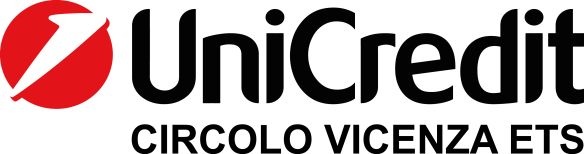 _________________________________________Contrà Lampertico, 16 -Vicenza   tel. 0444/506361 - cell. 3385074151circolovicenza.unicredit@gmail.com             circolovicenza.unicredit.it              SEZIONE  VENEZIA					          			CIRCOLARE nr. 76PADEL + BEACH TENNIS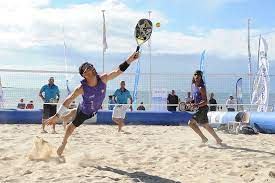 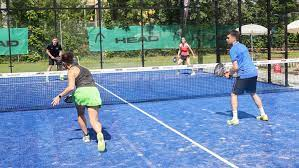 a SPINEA – VENEZIA presso Tennis Club ARCA 974 Via Bennati, 21 Spinea (VE)PADEL e BEACH TENNIS: dinamici, divertenti e sociali!Dopo il buon riscontro dell’anno scorso, sotto la guida di esperti e maestri ripetiamo l’esperienza del PADEL e stavolta anche del beach tennis! Impareremo tecniche e regole di base in gruppi da 4 giocatori con UNA SOSTITUZIONE a rotazione per campo in base al proprio livello e capacità sportive e alla fine un buon buffet. POSTI LIMITATI A SCALARE PER DATAOPZIONI possibiliMartedì 26/9		ore 18.30	numero 10 postiSabato 30/9		ore 09.00	numero 10 postiDomenica 1/10	ore 09.00 	numero 10 postiLa quota di QUOTA DI ISCRIZIONE, con il contributo del Circolo, sarà di 20 euro a testa compreso noleggio campo PADEL + beach tennis, racchette e rinfresco. Un terzo dei posti sarà riservato ai colleghi in servizio, anche se non ancora iscritti al Circolo.La proposta è valida per colleghi in servizio non ancora iscritti al CRAL che, con l’occasione, lo diverranno.Inviare mail con manifestazione di interesse specificando la data preferita entro il 31/08/23 al Circolo circolovicenza.unicredit@gmail.com  e p.c.  paris.sezionevenezia@gmail.comVicenza, 24/08/2023										Il CircoloPADEL + BEACH TENNISMODULO DI ISCRIZIONE DA INVIARE ALLA SEGRETERIA DEL CIRCOLOIl sottoscritto _________________________, Socio	[  ] Effettivo  [  ] Aggregato  [  ] Familiare iscrive le sottoindicate persone (soci) all’attività e Autorizza  l’addebito di € ……….  su cc indicato in mandato SDD.Nominativo ____________________________ Socio	[  ] Effettivo  [  ] Aggregato  [  ] Familiare Nominativo ____________________________ Socio	[  ] Effettivo  [  ] Aggregato  [  ] Familiare Nominativo ____________________________ Socio	[  ] Effettivo  [  ] Aggregato  [  ] Familiare Per il pagamento della quota relativa sarà sufficiente restituire all’indirizzo  circolovicenza.unicredit@gmail.com   firmato, oltre al modulo di iscrizione, l’allegato mandato per addebito diretto Sepa, debitamente compilato nel primo riquadro riguardante i dati del debitore, luogo, data di sottoscrizione. Il mandato dovrà essere compilato per ogni partecipante (socio effettivo, aggregato e familiare) e firmato solo dall’intestatario del conto corrente indicato per l’addebito, allegando copia del documento di identità di chi firma l’autorizzazione. Sarà valido anche per gli addebiti delle future manifestazioni e quote associative. Chi lo avesse già inviato precedentemente, invii la sola prenotazioneData                                                     cellulare                                     e.mail                            Firma……………………………        .........................................        ..............................................   ........................PRIVACY: Avendo preso atto dell’informativa fornitami da UniCredit Circolo Vicenza sui contenuti, diritti e doveri sanciti dal Regolamento Europeo (UE/ 2016/679) in tema di protezione dati, informativa comunque sempre consultabile sul sito del Circolo stesso (unicreditcircolovicenza.it) consento a UniCredit Circolo Vicenza di trattare i miei dati per l’organizzazione ed erogazione dei servizi richiesti in questa circolare.Firma …………………………………………RESPONSABILITA’: Il partecipante è consapevole che la sua partecipazione (e quella dei propri familiari) alle manifestazioni del Circolo Vicenza o ad attività patrocinate dal Circolo, avviene a suo rischio e pericolo e sotto la propria responsabilità. È consapevole altresì di sollevare il Circolo Vicenza,l’organizzazione, i suoi rappresentanti ed aiutanti, le autorità e le altre persone collegate con l’organizzazione delle manifestazioni, da ogni e qualsiasi responsabilità per danni e inconvenienti che a lui derivassero o derivassero a terzi, o a cose di terzi, per effetto della sua partecipazione alle attività istituzionali, rinunciando a priori a qualsiasi rivalsa e ad ogni ricorso ad autorità non considerate dalle vigenti norme.Firma …………………………………………..LIBERATORIA/AUTORIZZAZIONE PER LA PUBBLICAZIONE DI FOTO: A titolo gratuito, senza limiti di tempo, anche ai sensi degli artt. 10 e 320 cod.civ. e degli artt. 96 e 97legge 22.4.1941, n. 633, Legge sul diritto d’autore, alla pubblicazione delle proprie immagini sul sito internet di UniCredit Circolo Vicenza, nonché autorizza la conservazione delle foto e dei video stessi negli archivi informatici di UniCredit Circolo Vicenza e prende atto che la finalità di tali pubblicazioni sono meramente di carattere informativo ed eventualmente promozionale.Firma ………………………………………....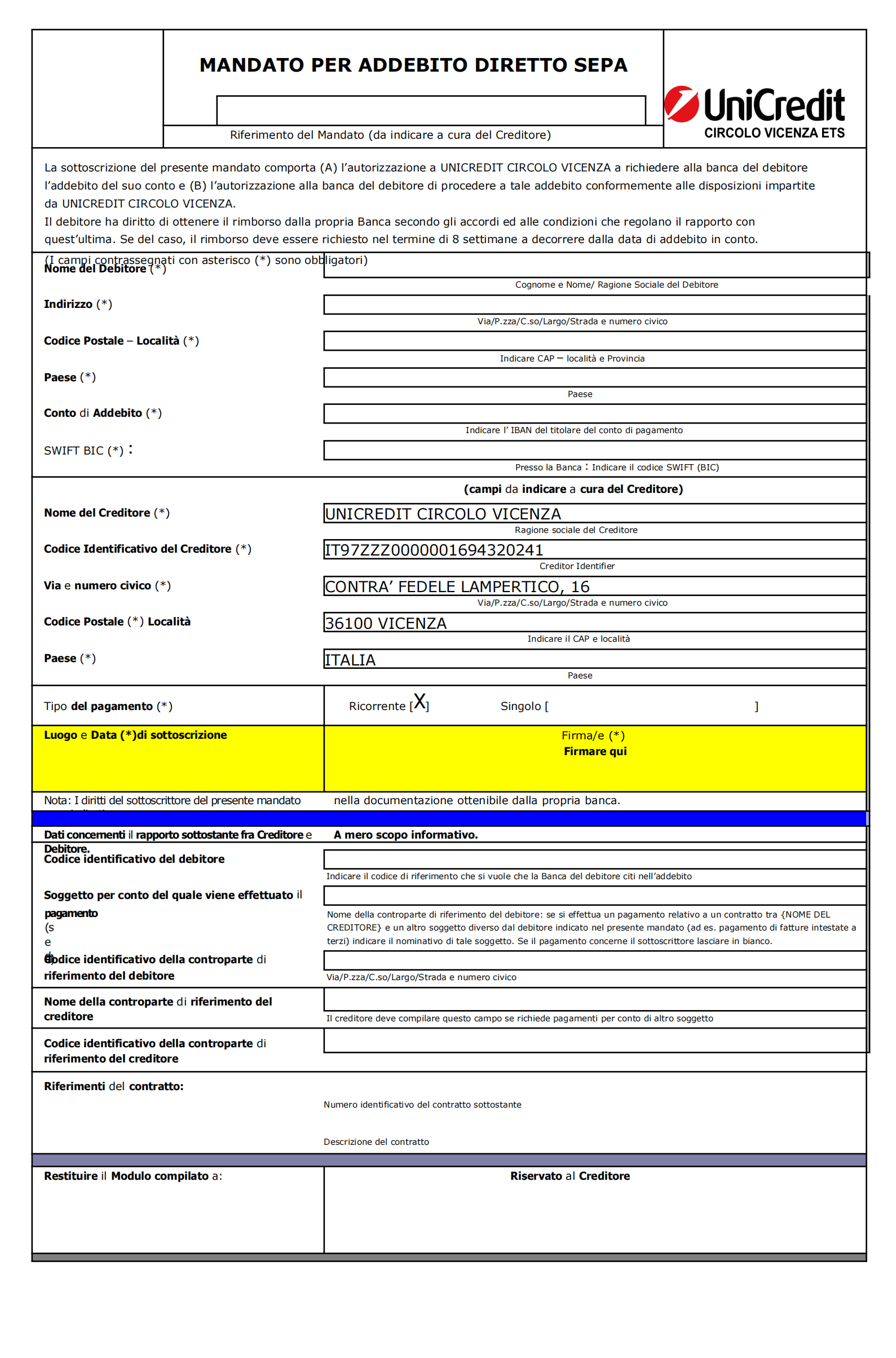 